      No. 206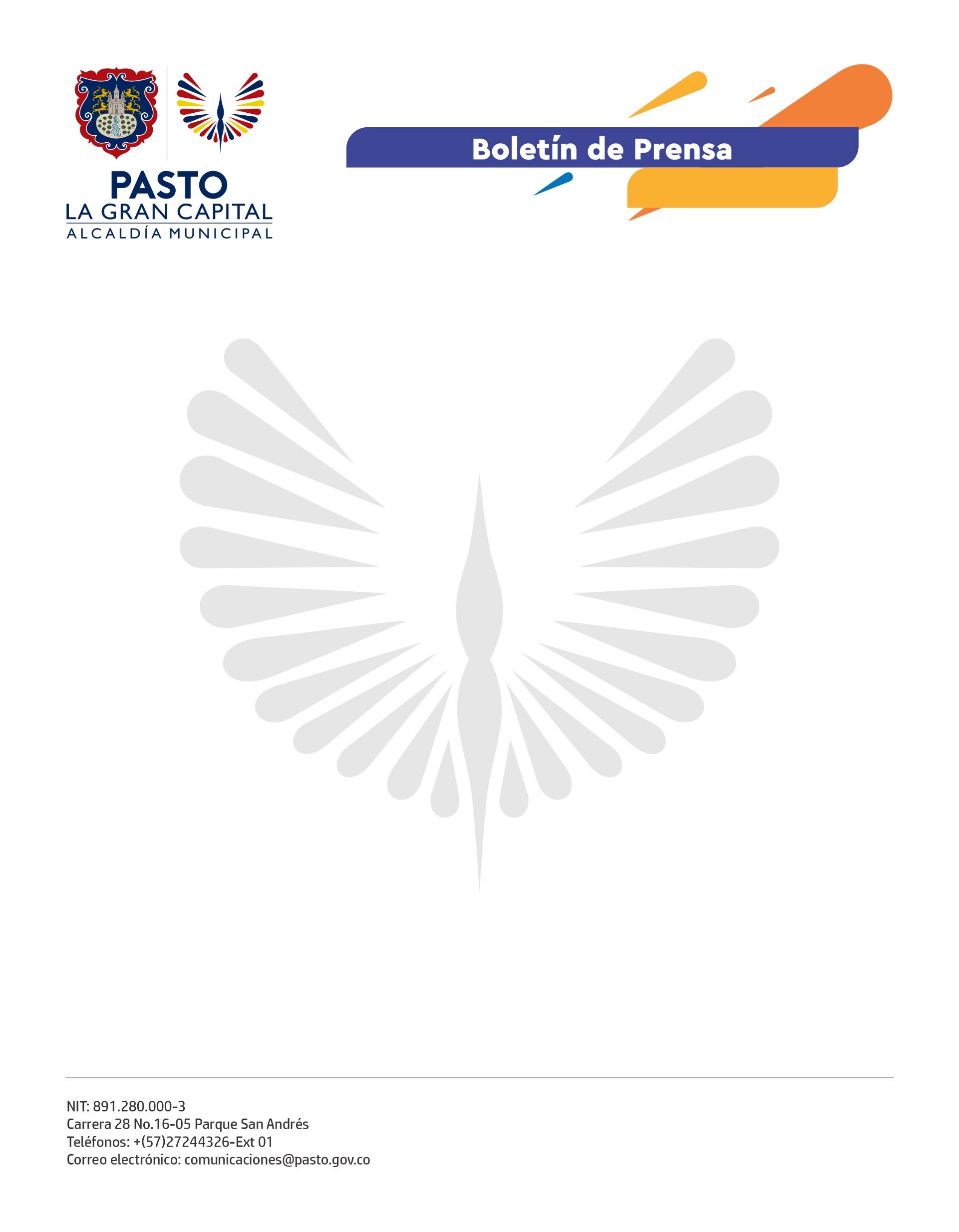 12 de abril de 2022ESTE JUEVES SANTO SE PEATONALIZARÁ EL CENTRO HISTÓRICO DE PASTO PARA QUE LA CIUDADANÍA VUELVA A DISFRUTAR, DE MANERA SEGURA, DE LA TRADICIONAL VISITA DE MONUMENTOSCon el propósito de velar por la seguridad de todos los feligreses que durante este Jueves Santo disfrutarán de las actividades previstas en la programación de la Semana Santa 2022, así como de contribuir a la reactivación económica y turística de la ciudad, la Alcaldía de Pasto peatonalizará el centro histórico, de acuerdo con lo dispuesto en el Decreto 152 del 12 abril de 2022.El subsecretario de Control Operativo de la Secretaría de Tránsito y Transporte, Fernando Bastidas, explicó que esta medida regirá entre las 6:00 y las 10:00 p.m.Además, indicó que para el cumplimiento de la disposición se contará con personal operativo de Tránsito, Policía Metropolitana y el apoyo de las Secretarías de Gobierno, Desarrollo Económico y la Dirección Administrativa de Espacio Público.“Luego de dos años de pandemia, la comunidad de Pasto y los turistas disfrutan de forma presencial de todos los eventos de esta Semana Mayor, especialmente de la visita de los templos y parroquias ubicados en el centro de la ciudad y sus alrededores; de ahí la importancia de implementar acciones que nos permitan garantizar el normal desarrollo de estas actividades”, precisó el funcionario.  Además, explicó que las calles que se peatonalizarán son las siguientes:- Carrera 22 con calle 16 y carrera 22A con calle 15.- Calle 15 con carreras 23, 24, 25, 26, 27 y 29.- Carrera 29 con calles 16, 17, 18 y 19.- Calle 20 con carreras 24, 25, 26, 27 y 28.- Carrera 22 con calle 19 (Universidad de Nariño – Sede Centro).- Carrera 21B con calle 18 (Esquina templo La Merced).Finalmente, el subsecretario pidió tener en cuenta estas disposiciones para que quienes el Jueves Santo se movilizan en sus vehículos, tomen vías alternas a la peatonalización del centro, no se estacionen en el espacio público y hagan uso de los parqueaderos habilitados en los diferentes sectores de la ciudad, una vez se dispongan a participar de las procesiones y demás eventos religiosos.